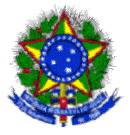 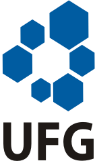 SERVIÇO PÚBLICO FEDERALUNIVERSIDADE FEDERAL DE GOIÁSREGIONAL JATAÍPROGRAMA DE PÓS-GRADUAÇÃO EM AGRONOMIAESTUDO DA REALIDADE SOCIAL PARA SOLICITAÇÃO DE BOLSA DE MESTRADO PPGA                                          	                             Ano de ingresso: ________  Período: __________I- IDENTIFICAÇÃO  DO(A)  ESTUDANTENome: ______________________________________________________________________ Data de nasc.:_____________  Sexo:     Masc. (   )          Fem. (   )     Endereço:  Rua ___________________________________________________ Nº _________ Qd. ______ Lote ______ Bairro ________________CEP____________Cidade_____________ Estado __________Ponto de referencia para visita:___________________________________  Telefones: Resid.(   )_____________ Trabalho (  )___________Recado  (   )_______________Celular (   ) _____________E-mail________________________________________________Naturalidade ____________________ Estado ____________ País ______________________  ESTADO CIVIL(   ) Solteiro 					Se você for separado/divorciado/viúvo,(   ) Casado 					com relação à pensão:(   ) Vive com companheiro		           (    ) Paga pensão     valor R$__________________(   ) Separado judicialmente		           (    ) Recebe pensão   valor R$_________________(   ) Divorciado			           (    ) Não paga nem recebe(   ) Viúvo(   ) Outra situação _____________________________________________________________  II- CONDIÇÕES DE MORADIAComo você mora: (   ) Sozinho(a)	        			     (   ) Casa de parentes        Parentesco________(   ) Com os pais		                            (   ) República(   ) Com a mãe				     (   ) Pensão ou pensionato(   ) Com o pai                                                    (   ) Com o cônjuge/companheiro(a)(   ) Com os filhos				         (   ) Casa de amigos               Sua moradia atual é:(   ) Própria (   ) Própria em pagamento................ Valor mensal R$ ________________________________(   ) Alugada...................................... . Valor do aluguel_________________________________(   ) Cedida...........................................Por quem? ____________________________________(   ) Herdada.........................................De quem?_____________________________________   III- SITUAÇÃO ECONÔMICA DO ESTUDANTE       Em relação ao orçamento familiar, qual a sua situação atual?(   ) Dependente financeiramente dos pais.(   ) Dependente financeiramente do cônjuge(   ) Dependente financeiramente de outros parentes  Quais? ________________________(   ) Independente financeiramente .(   ) Independente financeiramente e responsável por parte das despesas domésticas.(   ) Independente financeiramente e responsável  por todas as despesas domésticas.Em relação ao trabalho, qual a sua situação? (CASO SEJA INDEPENDENTE FINANCEIRAMENTE)(   ) Empregado (a)         Local _____________________ Cargo _______________________        Salário R$__________________ (   ) Desempregado (a). Desde quando?____________Cargo que exercia _________________(   ) Nunca trabalhou com vínculo empregatício.           Como se mantém ?_____________________________________________________________________________________________(   ) Faz bicos? Qual? ________________________  Renda mensal.  R$__________________(   ) Aposentado ou afastado por doençaCargo que exercia _________________________Valor da Aposent.INSS R$ ______________(   ) Pensionista.  Valor da pensão: R$ ___________________ IV- SITUAÇÃO FAMILIAR (NO CASO DE DEPENDER FINANCEIRAMENTO DOS PAIS):Seus pais são:     (   ) Casados     (   ) Separados        (   ) Pai falecido          (   ) Mãe falecidaSe separados, você mora   com:   (   )  pai                   (   ) mãe                      (   ) outrosPAI - Nome:_________________________________________________________________  Endereço completo: ___________________________________________________________Cidade:___________________Estado:_____________________________________________Idade _____  Profissão ________________________________________________________Atividade que exerce__________________________  Renda R$ _______________________Local de trabalho: _____________________________________________________________ (    ) Desempregado     (   ) Bicos?   Qual? __________________________________________(    ) Aposentado  Remuneração R$ _________ Atividade que exercia ____________________(    ) Falecido.   Atividade que exercia___________________(    ) Separado.  Paga pensão R$_______________ Recebe pensão R$ __________________MÃE: Nome:_________________________________________________________________  Endereço completo: ___________________________________________________________Cidade___________________Estado______________________________________________Idade _____  Profissão __________________________________________________________Atividade que exerce_____________________________  Renda R$ ____________________Local de trabalho: _____________________________________________________________ (    ) Desempregada     (   ) Bicos?   Qual ?__________________________________________(    ) Aposentada  Remuneração R$ _________ Atividade que exercia ____________________(    ) Falecida.   Atividade que exercia______________________________________________(    ) Separada.  Paga pensão R$_____________ Recebe pensão R$ ____________________ A moradia de sua família é:(   ) Própria (   ) Própria em pagamento............... Valor mensal R$ ________________________________(   ) Alugada......................................  Valor do aluguel_________________________________(   ) Cedida........................................  Por quem ?____________________________________(   ) Herdada......................................  De quem ? ____________________________________CASO DEPENDA FINANCEIRAMENTE DO CONJUGE OU COMPANHEIROCÔNJUGE OU COMPANHEIRO (A) DO (DA) ESTUDANTE:Nome:______________________________________________________________________ Endereço: _____________________________________________________________ ______Idade _____  Profissão ________________________  Renda R$ _______________________Atividade que exerce__________________________  Renda R$ ________________________Local de trabalho: _____________________________________________________________ (    ) Desempregado    (   ) Bicos?   Qual  ?__________________________________________(    ) Aposentado  Remuneração R$ ___________ Atividade que exercia __________________(    ) Falecido.    Atividade que exercia______________________________________________(    ) Separado.  Paga pensão R$_____________ Recebe pensão R$ ____________________V- COMPOSIÇÃO FAMILIAR A - Relacione todas as pessoas que utilizam a mesma fonte de recurso da sua fonte de dependência Você tem irmãos que estudam ?     (   ) Não                (   ) SimEm Qual?______________________________________Se for estudante da UFG, cite o nome completo.______________________________________Curso?_________________________Possui Bolsa? (   ) Não          (   ) Sim   Qual?_________________________________________Se não mora com os pais relacione todas as pessoas com quem você reside. Cite se divide ou não as despesas (aluguel, água e energia, telefone) atualmente. VI- ATIVIDADES PARA COMPLEMENTAR SUA FONTE DE DEPENDÊNCIA (Exemplos: aulas particulares, costuras, salgados e doces, congelados, bordados, vendedores ambulantes, tricôs, artesanatos, serviços domésticos, digitação e outros).VII- PESSOAS COM DOENÇAS GRAVES OU CRÔNICAS NO GRUPO FAMILIARVIII – Para tratamento de saúde você procura:(   ) SUS(   ) Plano de saúde.  Qual?________________(   )Tratamento  particular, sem plano de saúde.IX -IMÓVEIS PERTENCENTES À FAMÍLIA, ALÉM DA RESIDÊNCIA.X- VEÍCULOS DA FAMÍLIA (carro, motocicleta, caminhão, camionete)X- PROPRIEDADE RURAL DO GRUPO FAMILIARXI- COMERCIANTE NO GRUPO FAMILIAREndereço completo do comércio:_____________________________________________XII- NA CASA DE SUA FAMÍLIA TEM: (Assinale com um X a quantidade)Internet :   (   )sim              (   )não     Em caso positivo:              (   )banda larga                    (   )discadaIX - JUSTIFIQUE CLARAMENTE A SUA SOLICITAÇÃO:_____________________________________________________________________________________________________________________________________________________________________________________________________________________________________________________________________________________________________________________________________________________________________________________________________________________________________________________________________________________________________________________________________________________________________________________Declaro que as informações prestadas são completas e verdadeiras. _______________________________________Local e data________________________________________Assinatura do estudanteDOCUMENTAÇÃO INDISPENSÁVEL (FOTOCÓPIA OU ESCANEADO):a) Contas atualizadas de água, luz e telefone do lado onde constam o nome do proprietário, endereço e o valor;b) Comprovante atualizado de pagamento de aluguel se for o caso;c) Declaração de imposto de renda atualizada ou contra cheque (do estudante ou do responsável financeiramente). Caso a fonte de renda seja o mercado informal, apresentar declaração de renda assinada pelo responsável;d) Comprovante atualizado de prestação da casa própria no caso de imóvel financiado;e) Comprovante atualizado de pensão alimentícia, se os pais ou o estudante receberem ou pagarem pensão;f) Comprovante de desemprego, se for o caso (carteira de trabalho, aviso prévio ou outro documento que comprove a situação de desemprego).Observações:A entrega da documentação completa é de responsabilidade do estudante, a secretária não terá a responsabilidade de fazer a conferência no ato da entrega nem solicitará posteriormente à documentação que faltar;A entrega da documentação deverá ser feita na secretaria/coordenação do curso A comprovação da veracidade das informações prestadas pode ser solicitada a qualquer momento pela comissão de bolsas que poderá fazer visita domiciliar.PRAZO DE ENTREGA: NO ATO DA MATRÍCULA, ENTRE OS DIAS  07 E 13 DE MARÇO DE 2017Nome (somente o 1º nome)IdadeCidade onde resideProfissão/trabalhoRenda Mensal(R$)EscolaridadeGrau de parentescoNome (somente o 1º nome)IdadeCidade onde resideProfissão/trabalhoContribuição nas despesas(R$)Grau de parentescoNome da pessoa que exerce a atividadeAtividadeRenda mensal - R$NomeGrau de parentescoDoençaDespesa mensal R$Tipo de imóvelLocal (Cidade/Estado)Valor do aluguel R$ProprietárioMarca/modeloAno/veículoFinalidadeFinalidadeFinalidadeProprietárioMarca/modeloAno/veículoPasseioTaxiFreteProprietárioGrau de parentescoÁrea (nº ha)Cidade /EstadoNomeGrau de parentescoTipo de comércioRenda mensal - R$Não tem1234AutomóvelMotocicletaSalaQuartoBanheiroTVTV por assinaturaDVDMáquina de lavar roupaTanquinhoGeladeiraFreezerForno de MicroondasMicro computador